 m 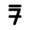 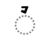 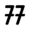 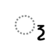 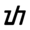 Tanda yang ada buletnya ditulis di atas huruf kecuali pamaeh (yang tengah) ditulis di akhir huruf. *tulisannya harus kecil dari huruf